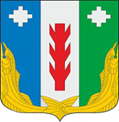 СОБРАНИЕ  ДЕПУТАТОВ ПОРЕЦКОГО МУНИЦИПАЛЬНОГО ОКРУГАЧУВАШСКОЙ РЕСПУБЛИКИРЕШЕНИЕСобрания депутатов первого созываОт 20 декабря 2022 года № С-08/22с.ПорецкоеВ соответствии со статьей 50 Федерального закона от 06.10.2003 № 131-ФЗ «Об общих принципах организации местного самоуправления в Российской Федерации»,  Законом Чувашской Республики от 29 марта 2022 г. №  25 «О преобразовании муниципальных образований Порецкого района Чувашской Республики и о внесении изменений в Закон Чувашской Республики "Об установлении границ муниципальных образований Чувашской Республики и наделении их статусом городского, сельского поселения, муниципального района, муниципального округа и городского округа», в целях урегулирования вопросов правопреемства Собрание депутатов Порецкого муниципального округа Чувашской Республики р е ш и л о:1. Определить, что все имущество (в том числе земельные участки), находящееся в собственности Муниципального образования Порецкий район Чувашской Республики, муниципального образования - Порецкое сельское поселение Порецкого района Чувашской Республики, муниципального образования - Анастасовское сельское поселение Порецкого района Чувашской Республики, муниципального образования - Козловское сельское поселение Порецкого района Чувашской Республики, муниципального образования - Кудеихинское сельское поселения Порецкого района Чувашской Республики, муниципального образования - Напольновское сельское поселение Порецкого района Чувашской Республики, муниципального образования - Рындинское сельское поселение Порецкого района Чувашской Республики, муниципального образования -  Мишуковское сельское поселение Порецкого района Чувашской Республики, муниципального образования - Семеновское сельское поселение Порецкого района Чувашской Республики, муниципального образования - Октябрьское сельское поселение Порецкого района Чувашской Республики, муниципального образования - Никулинское сельское поселение Порецкого района Чувашской Республики, муниципального образования - Сиявское сельское поселение Порецкого района Чувашской Республики, муниципального образования - Сыресинское сельское поселение Порецкого района Чувашской Республики переходит в собственность Порецкого муниципального округа Чувашской Республики без составления дополнительных передаточных документов. 2. Администрациям Порецкого сельского поселения Порецкого района Чувашской Республики, Анастасовского сельского поселения Порецкого района Чувашской Республики, Козловского сельского поселения Порецкого района Чувашской Республики, Кудеихинского сельского поселения Порецкого района Чувашской Республики, Напольновского сельского поселения Порецкого района Чувашской Республики, Рындинского сельского поселения Порецкого района Чувашской Республики, Мишуковского сельского поселения Порецкого района Чувашской Республики, Семеновского сельского поселения Порецкого района Чувашской Республики, Октябрьского сельского поселения Порецкого района Чувашской Республики, Никулинского сельского поселения Порецкого района Чувашской Республики, Сиявского сельского поселения Порецкого района Чувашской Республики, Сыресинского сельского поселения Порецкого района Чувашской Республики  в срок до 20.01.2023 направить в администрацию Порецкого муниципального округа Чувашской Республики сформированные перечни муниципального имущества (в том числе земельных участков) по форме согласно приложениям 1, 2, 3, 4 к настоящему решению по состоянию на 1 января 2023 года с приложением унифицированных форм бухгалтерского учета. 3. Администрации Порецкого района Чувашской Республики в срок до 31.01.2022 направить в администрацию Порецкого муниципального округа Чувашской Республики, сформированные перечни муниципального имущества (в том числе земельных участков) по формам согласно приложениям 1, 2, 3, 4  к настоящему решению по состоянию на 1 января 2022 года с приложением унифицированных форм бухгалтерского учета.4. Администрации Порецкого муниципального округа Чувашской Республики в срок до 28.02.2023:4.1. провести проверку на предмет достоверности сведений, содержащихся в перечнях муниципального имущества Порецкого района Чувашской Республики, Порецкого сельского поселения Порецкого района Чувашской Республики, Анастасовского сельского поселения Порецкого района Чувашской Республики, Козловского сельского поселения Порецкого района Чувашской Республики, Кудеихинского сельского поселения Порецкого района Чувашской Республики, Напольновского сельского поселения Порецкого района Чувашской Республики, Рындинского сельского поселения Порецкого района Чувашской Республики, Мишуковского сельского поселения Порецкого района Чувашской Республики, Семеновского сельского поселения Порецкого района Чувашской Республики, Октябрьского сельского поселения Порецкого района Чувашской Республики, Никулинского сельского поселения Порецкого района Чувашской Республики, Сиявского сельского поселения Порецкого района Чувашской Республики, Сыресинского сельского поселения Порецкого района Чувашской Республики;4.2. сформировать единый реестр муниципального имущества Порецкого муниципального округа Чувашской Республики путем объединения перечней  муниципального имущества Порецкого района Чувашской Республики, Порецкого сельского поселения Порецкого района Чувашской Республики, Анастасовского сельского поселения Порецкого района Чувашской Республики, Козловского сельского поселения Порецкого района Чувашской Республики, Кудеихинского сельского поселения Порецкого района Чувашской Республики, Напольновского сельского поселения Порецкого района Чувашской Республики, Рындинского сельского поселения Порецкого района Чувашской Республики, Мишуковского сельского поселения Порецкого района Чувашской Республики, Семеновского сельского поселения Порецкого района Чувашской Республики, Октябрьского сельского поселения Порецкого района Чувашской Республики, Никулинского сельского поселения Порецкого района Чувашской Республики, Сиявского сельского поселения Порецкого района Чувашской Республики, Сыресинского сельского поселения Порецкого района Чувашской Республики. 5. Настоящее решение вступает в силу со дня его официального опубликования в издании «Вестник Поречья» и на официальном сайте Порецкого района в сети «Интернет».Председатель Собрания депутатовПорецкого муниципального округа 						  	    Л.Г.ВасильевГлава Порецкого муниципального округаЧувашской Республики								    Е.В. ЛебедевПриложение 1 к решению Собрания депутатов Порецкого  муниципального округа от 20.12.2022 № 08/22Недвижимое муниципальное имущество (нежилые здания, помещения, сооружения, жилой фонд, дороги, сети водопровода, сети газопровода, сети канализации, сети тепловые, сети электрические, бесхозяйное имущество и т.д.) Приложение 2 к решению Собрания депутатов Порецкого муниципального округа от 20.12.2021 № 08/22Движимое муниципальное имущество Приложение 3 к решению Собрания депутатов Порецкого муниципального округа от 20.12.2021 № 08/22Земельные участкиПриложение 4 к решению Собрания депутатов Порецкого муниципального округа от 20.12.2021 № 08/22Доля в праве на земельные участки из земель сельскохозяйственного назначения О приеме муниципального имущества в собственность Порецкого муниципального округа Чувашской Республики№     п/пНаименование объектаАдрес объекта Площадь (кв.м.)Балансовая стоимость (руб.)Остаточная стоимость (руб.)Кадастровый номер (при наличии)Кадастровая стоимость (при наличии)Дата возникновения права муниципальной собственности (при наличии)Реквизиты документов оснований возникновения права муниципальной собственности  (при наличии)Сведения о правообладателе недвижимого имуществаСведения об установленных в отношении недвижимого имущества ограничениях (основание и дата возникновения (при наличии) 123456789101112№     п/пНаименование движимого имуществаКоличество (шт.)Балансовая стоимость (руб.)Остаточная стоимость (руб.)Дата возникновения права собственности Реквизиты документов оснований возникновения права муниципальной собственности  Сведения о правообладателе муниципального движимого имуществаСведения об установленных в отношении муниципального движимого имущества ограничениях  (обременениях) основания и дата возникновения123456789№     п/пНаименование объекта (категория земель, вид разрешенного использования)Адрес (местоположение)Площадь (кв.м.)Кадастровый номер (при наличии)Кадастровые номера объектов капитального строительства, расположенных на земельном участкеКадастровая стоимость (руб.) (при наличии)Дата возникновения права муниципальной собственности (при наличии)Реквизиты документов оснований возникновения права муниципальной собственности  (при наличии)Сведения о правообладателе Сведения об установленных в отношении недвижимого имущества ограничениях (основание и дата возникновения (при наличии) 1234567891011№     п/пНаименование объекта (категория земель, вид разрешенного использования)Адрес (местоположение)Кадастровый номер Размер доли в правеДата возникновения права муниципальной собственности доли в правеРеквизиты документов оснований возникновения права муниципальной собственности  Сведения о правообладателедоли в праве Сведения об установленных в отношении недвижимого имущества ограничениях (основание и дата возникновения (при наличии) 12345891011